МИНИСТЕРСТВО НАУКИ И ВЫСШЕГО ОБРАЗОВАНИЯ РОССИЙСКОЙ ФЕДЕРАЦИИ Федеральное государственное бюджетное образовательное учреждение высшего образования«КУБАНСКИЙ ГОСУДАРСТВЕННЫЙ УНИВЕРСИТЕТ»(ФГБОУ ВО «КубГУ»)Институт географии, геологии, туризма и сервисаКафедра экономической, социальной и политической географииДопустить к защитеЗаведующий кафедройканд. геогр. наук, доц.__________В.В. Миненкова«____» ____________ 2019 г.ВЫПУСКНАЯ КВАЛИФИКАЦИОННАЯ РАБОТА (БАКАЛАВРСКАЯ РАБОТА)ПЕРСПЕКТИВЫ СОЦИАЛЬНО-ЭКОНОМИЧЕСКОГО РАЗВИТИЯ РЕГИОНОВ КРАЙНЕГО СЕВЕРА РФРаботу выполнил ________________________________________ В.С. Захаров						  (подпись, дата)			Направление 05.03.02 География, ОФО, 4 курсНаправленность (профиль) Экономическая, социальная и политическаягеографияНаучный руководительдоц., канд. геогр. наук __________________________________  А.А. Филобок						  (подпись, дата)			Нормоконтролер преподаватель ________________________________________ А.В. Мамонова						  (подпись, дата)			Краснодар 2019СОДЕРЖАНИЕВВЕДЕНИЕВ настоящее время, для экономического и территориального освоения регионов Крайнего Севера РФ, нужен большой запас прочности, как финансовый, так и технологический, а также, в основном, и человеческий. Формирование инновационно-ориентированной экономики на базе сырьевого сектора показывает успех подобных подходов к освоению ресурсов северных территорий в развитых северных странах, таких как Финляндия, Швеция, Норвегия и США. Северная часть нашей страны владеет веским инновационным потенциалом, фактически не реализованным. Его высокоэффективное использование подразумевает использование ресурсной базы на поддержание достаточно высокого образовательного уровня.Опыт вышеперечисленных стран наглядно показывает, что подобное применение инновационных технологий в нефтяных отраслях увеличивает отдачу вдвое. Проявляется влияние глобального рынка в формировании технологических тенденций, которые являются связывающим звеном для инвестиционного рынка.Экономическая структура Крайнего Севера содержит в себе неразрешенные вопросы: повышенный расход на производство и обеспечение жизни населения на данных территориях, износ основных фондов, плохие демографические и миграционные тенденции, проблемы законодательства в сфере науки и технологических инноваций, также обострилась кадровая проблема. Основой для инновационного роста северных территорий является кадровая подготовка с получением должного образования. За последние годы, в РФ закрылось 2 северных филиала крупных высших учебных заведений Российской Федерации, которые готовили кадры для Арктики. Идёт активное объединение ВУЗов, и при всем этом по интеллектуальному и педагогическому уровню «северные» российские учебные учреждения, готовящие нужных профессионалов, превосходят подобные в таких странах, как Швеция и Норвегия.У любого региона, принимающего участие в промышленном освоении Арктики, есть удерживающие условия, однако же, общими для всех, кроме кадровой проблемы, являются экологические риски. Абсолютно явно, что главной целью освоения Арктики является разработка там ресурсной – газовой и нефтяной базы. Но в условиях международных санкций, разведывательные работы и промышленная разработка проводится фактически без привлечения иностранных фирм, располагающими самым современным оборудованием и технологиями.В неимении федеральной инициативы по созданию центра, ответственного за реализацию государственной политики на Крайнем Севере, некоторые регионы получают лидерство на себя, создают аналогичные институты на региональном уровне. Так, ключевой задачей созданного в Якутии Государственного комитета по делам Арктики содержится в координации работы по выполнению республиканской комплексной программы социально-экономического роста арктических и северных регионов на время до 2020 г. На этот комитет возложено межотраслевое регулирование вопросов по выполнению государственных программ, рост традиционных бытовых отраслей Крайнего Севера – оленеводства, охотничьего промысла и рыболовства. Этот комитет должен заниматься совершенствованием регионального законодательства. Также, он будет участвовать в курировании Республики Якутия на международных организациях – Арктическом совете и Северном Форуме, координировать работу развития Северного морского пути и мероприятий по очистке арктических территорий.Целью исследования является изучение социально-экономического развития Крайнего Севера, его проблем, возможных тенденциях и внутреннего экономического развития и предпринимательства.Задачами исследования являются:оценка данных социально-экономических показателей развития Севера;анализ факторов международного экономического сотрудничества, напрямую связанных с развитием Севера;разбор актуальных вопросов по развитию региона.Объектом исследования являются регионы Крайнего Севера Российской Федерации и входящую в него Арктическую зону.Предметом исследования являются проблемы и тенденции экономического развития.В изучении социально-экономического развития региона использовались такие методы исследования как: аналитический, статистический, системно-структурный. Теоретической и методологической базой выпускной квалификационной работы послужили научно-исследовательские работы отечественных учёных. Это труды Борисова В.Н., Видяпина В.И., Жидкова А.С., Коськиной Ю.А., Почукаевой О.В, Степанова М.В и др. Также учебные и методические пособия и государственные статистические отчеты и доклады.Структура работы. Работа состоит из введения, 3 глав, заключения, списка использованных источников.1 Оценка социально-экономического развития территорий Крайнего Севера РФ и специфика их регулирования1.1 Географическое положение и состояние регионаВ настоящее время достаточно широко используется термин «Крайний Север» и «местности, приравненные к районам Крайнего Севера». Само такое понятие «Крайний Север», для обозначения ряда определенных северных территорий изначально была применена в 1932 г. Как «территория расселения малых народностей Севера». Основным критерием для определения территории на территории страны, был этнический критерий по расселению малых коренных народов Севера. В дальнейшем, территории Крайнего Севера постоянно уточнялись, и стал приобретать размер так называемых «Северных льгот», которые должны стимулировать привлечение кадров из других регионов на Крайний Север. Эти понятия на данный момент являются основными для различных льгот и компенсаций по отношению к работающим там людям.Изучение границ данной территории, на основе научных трудов различных авторов показал, что данная территория имеет жесткую стратификацию. Речь может идти о попытке уточнения южных границ российского Севера. Однако, как сегодня становится очевидным, они имеют другие корни, такие как отсутствие научной обоснованности для социально-экономического внутреннего районирования региона Севера, стремление в желании столицы установлении размера «северных льгот» вопреки объективным и обстоятельствам даже в пределах одного населенного пункта.Нынешние южные границы Крайнего Севера в настоящее время проводятся южнее физико-географической границы Арктики. В первую очередь, к регионам Крайнего севера в основном относят те области, в которых применяется система льгот и компенсаций жителям. Сюда входят следующие административные единицы:– все острова Северного Ледовитого океана;– Архангельская Область – Ненецкий автономный округ, районы: Лешуконский, Мезенский и Пинежский;– Иркутская область – Катангский район;– Камчатский край;– Республика Карелия, районы: Беломорский, Калевальский, Кемский, Лоухский;– Республика Коми – районы: Ижемский, Печорский, Усть-Цилемский;– Красноярский край – районы: Северо-Енисейский, Таймырский Долгано-Ненецкий, Туруханский, Эвенкийский;– Магаданская область;– Мурманская область;– Республика Саха (Якутия);– Сахалинская область – районы: Курильский, Ногликский, Охинский, Северо-Курильский, Южно-Курильский;– Республика Тыва – районы: Монгун-Тайгинский, Тоджинский;– Тюменская область – Ямало-Ненецкий АО, Белоярский и Берёзовский районы Ханты-Мансийского АО;– Хабаровский край – Аяно-Майский и Охотский районы;– Чукотский АО.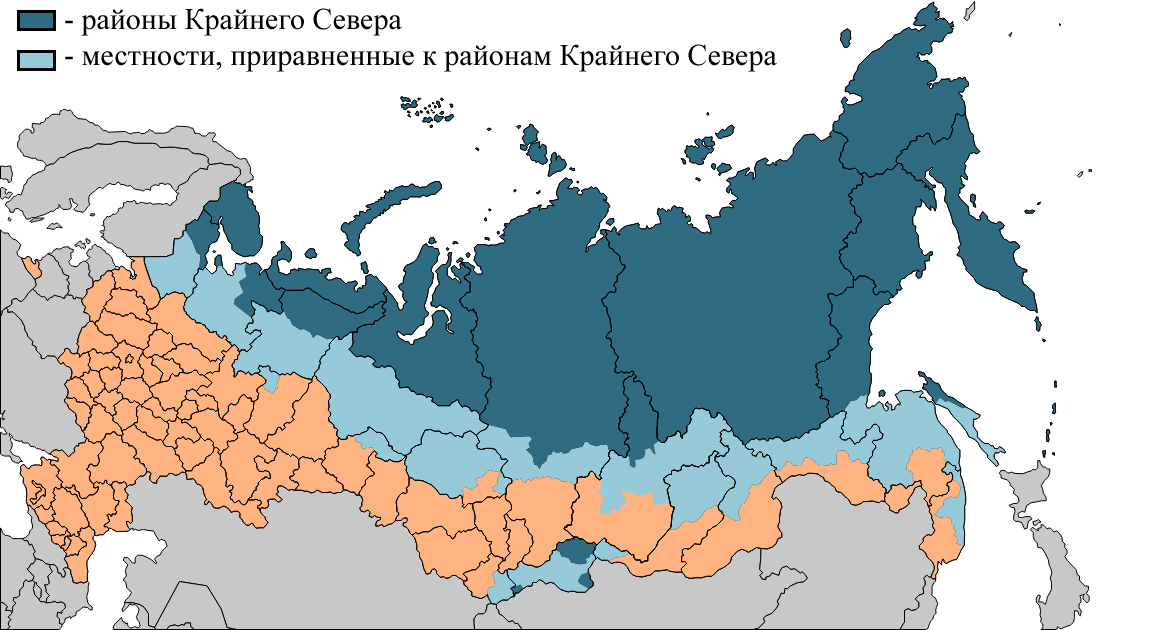 Рисунок 1 – Территориальный состав региона Крайнего Севера.Примечание – Источник 31.Из-за экстремальных условий Крайнего Севера в данном регионе очень важно четкое и эффективное государственное управление и методы государственного регулирования его социально-экономического развития.Одним из основных факторов, оказывающих влияние на возможность устойчивого экономического роста регионов Крайнего Севера, является развитие промышленности и сельского хозяйства. В 90-х гг., в этих регионах произошел резкий спад объемов промышленного производства и производства сельскохозяйственной продукции, возросла зависимость их от поставок продуктов питания из других регионов страны, снизилось потребление населением продуктов питания, значительно ухудшилась структура пищевых рационов. В настоящее время в результате импортозамещения и внедрения государственных программ по поддержке промышленности и сельского хозяйства ситуация начинает понемногу, но улучшаться. Регионы Крайнего Севера очень важны для экономического и политического развития Российской Федерации [17].1.2 Макроэкономические показатели и тенденции их развитияГлавным итогом экономического роста Крайнего Севера в 2017–2018 гг. являлось то, что, невзирая на бюджетную оптимизацию и ограничение возможностей выполнения назначенных проектов, ни один из них не был закрыт. В 2018 г., в рамках проекта «Ямал СПГ» запустили первые суда. В 2018 г., развивались проекты фирм «Роснефть» и «Газпром» по шельфовым добычам. «Лукойл» начал бурить в Восточном Таймыре. Страна сейчас осматривает возможности помогать фирмам не только финансово, но и административными ресурсами. Это относится к налоговым льготам и снятии ограничений на ввоз безаналоговых иностранный технологий [2].Другим значительным фактом стало то, что впервые экономический рост происходил на фоне выработанной международной повестки хозяйственной деятельности в Арктике. В 2016 г., представители Арктического экономического совета (Arctic Economic Council, далее – АЭС) в ходе проведения конференции, происходившей в норвежском городе Тромсё, были утверждены учредительные документы фирмы. В АЭС выделили, что достижение такого главного этапа существования совета стало вероятным благодаря участию Российской Федерации, Финляндии, Швеции, Норвегии и Соединённых Штатов Америки. Также благодаря участию Инуитского приполярного совета, Международной ассоциации алеутов, Союза саамов и Международного совета гвичинов. Арктический экономический совет представляет из себя бизнес-форум, основанный для содействия межкорпоративной деятельности в регионах Арктических частей, участвующих в способствовании экономического роста перспектив в приполярных областях для работы АЭС. В составе АЭС входят 42 члена-представителя 8 северных стран, а также представлены 6 предприятий, имеющих постоянный статус членства [9].В данный момент процессы по поисковому бурению все еще длятся, а фирмы по-прежнему обращаются в Минприроды и Роснедра насчет предоставления новых лицензий. В трудной экономической ситуации интенсивность геологоразведочных работ несколько замедлена, но, в общем и целом работы ведутся достаточно активно. Невзирая на обращения фирм, касающиеся изменению сроков работ по лицензии, данные изменения не являются критическими. Сейчас залицензированно 1,7 млн км2 континентального шельфа Российской Федерации, который представляет 24,5% своей общей площади. На акваториях действует 122 лицензии [10].На фоне этих данных особо значимым представляет факт, что в 2016 г., на территории Баренцева моря была начата добыча нефти из месторождений, через самую северную морскую нефтяную платформу «Голиаф». Она представляет собой совместную разработку итальянской компании ENI и норвежской госнефтекомпании Statoil. Как итог, количество добываемой нефти достигает до 174 млн баррелей (20,5 млн т). Платформа отплыла с южнокорейской верфи Hyunday и прибыла на место еще в апреле 2015 г. «Голиаф» – первая разработка нефтяных месторождений на норвежской территории Баренцева моря. Начало добычи в месторождении было начато, вопреки протестам экологов, которые выступали против бурения в связи с местной уязвимой экосистемы [20]. Таким образом, видно, что за рубежом проекты углеводородного шельфа, развиваются, вопреки обоюдоострому характеру западных экономических санкций. От них не только отечественные, но и зарубежные нефтегазовые компании, которые заинтересованы в разработке континентального шельфа. В данном случае, речь идет о компании ExxonMobile, потери которой от «заморозки» проектов по разработке шельфа с «Роснефтью» составили 1 млрд долл. При отсутствии возможности инвестированию в проекты на российской части шельфа Арктики, частные компании «ЛУКОЙЛ» и Dea Norde получили лицензии на разрешение добычи нефти в шельфе Баренцева моря [30].Институт проблем нефти и газа РАН составил оценку, по которой добыча углеводородных минералов на шельфе в ближайшие 10−15 лет не будут смягчать падение добычи в работающих добывающих месторождений на суше РФ. Из-за смещения сроков по началу разработке месторождений, прогноз добычи спрогнозирован с изначальных 18 млн т. до 13 млн т. нефти. Отсрочка реализации проектов на шельфе связана еще из-за санкций Запада, запрещающих предоставление российским корпорациям новых технологий бурения и добычи углеводородов на шельфе. Почти 96% запасов нефти в Российской Федерации находятся на суше. В связи с этим совершенно очевидно, что необходимо уделять большое внимание месторождениям не расположенным в море. Например, нефтяной потенциал Ямало-Ненецкого автономного округа изучен на 33% [19]. По итогам данных макроэкономических тенденций и событий, представлены перспективные направления развития экономики в Арктической зоне Крайнего Севера Российской Федерации, которые увеличат долю валовой добавленной стоимости в ВРП в 2020 г. до 14%, производительности труда – в 2,5 раза. Выполнение такой концепции предполагается выполнить за счет этих пунктов: – развитие важных секторов регионального хозяйства в регионах;– развитие арктической инфраструктуры Крайнего Севера;– развитие локальной инфраструктуры жизнеобеспечения.1.3 Внутренние источники экономического роста Крайнего Севера и потенциал городов, предпринимательство, сельское хозяйствоЗападные санкции не сказываются так плохо на рост Крайнего Севера, как проблемы в структуре региона, это процент – рентабельность – риск, когда секторы с меньшей отдачей подвержены более высоким рискам, а секторы с большей отдачей – намного меньше подвержены риску относительно первых [4]. Данные особенности в веской степени дают плохое влияние на рост экономики Севера. Невысокий уровень технологического роста производства не дает спроса на инновационные процессы верхнего порядка. Неимение спроса предопределяет неимение стимулов разработки инноваций и появления инновационных процессов. Когда разработки инноваций отсутствуют, прогресс роста остаётся невысокий. Возникает эффект ловушки технологической отсталости. По сущности, именно это явление в данный момент стало основной проблемой инновационного роста экономики Крайнего Севера, особенно его Арктической части, так и России. Данная проблема начинает становиться более серьезной, так как, по мнению академика В.М. Полтеровича, «без помощи государства рынок не в состоянии выйти из ловушки технологической отсталости».Специфика Крайнего Севера состоит в том, что здесь расположены множественные ресурсные компании и комплексы, которые поставили перед собой акцент на добычу и первичную обработку сырья. Однако, учитывая особенности их процесса добычи и обработки, они не могут позволить себе самофинансирование в области создания инновации и входят, обычно, в состав холдингов. С другой стороны, такие организации являются важнейшими потребителями различных инноваций, сделанными другой стороной.Для выполнения инвестиционных процессов нужно способствовать улучшению инвестиционного климата, роста местного предпринимательства. Так, на Ямале для предпринимателей и инвесторов облегчен процесс получения разрешительных документов для постановки земельных участков на кадастровый учёт. На данный момент, по состоянию инвестиционного климата в субъектах Российской Федерации, Ямало-Ненецкий автономный округ находится на первом месте по скорости оформления документов. Также абсолютно во всех муниципалитетах постоянно проводятся опросы у бизнесменов по скорости и качеству выдачи разрешений на возведение, выясняются пожелания строителей [30].Учитывая плохо развитую инфраструктуру Крайнего Севера, невысокая плотность автомобильных дорог, неимение широкого железнодорожного сообщения повышают транспортные затраты и не дают возможность стабильно развиваться предпринимательству на Крайнем Севере. Суровый климат, краткая продолжительность светового дня в зимний период налагают свои ограничения на проведение целого ряда сервисных работ. К прочим условиям относятся наименее высококвалифицированные кадры в сельских районах, нехватка знаний у бизнесменов, ограниченный доступ к финансовым ресурсам и технологиям. А также миграционные процессы, неравномерный экономический рост регионов [3].Тем не менее, возможно сформулировать развёрнутое предпринимательство в арктической зоне, как специфического вида экономическую деятельность, которая развивается в факторе многочисленных социальных ограничений, отражает натуральную потребность человека в независимой деловой активности, реализации творческих деловых мыслей, разумном риске и инновационном поиске и вносит вклад в формировании новых рабочих мест, повышение динамичности и гибкости экономики Крайнего Севера [34].Предпринимательство этой части страны будет развиваться дальше в фактор существования крупных предприятий и малого бизнеса. Их локальные противоречия формируют особый предпринимательский климат данного региона. Это беспрерывная приспосабливаемость под суровый климат, уязвимость экосистем, малой плотности населения. По доле предпринимательства в общей занятости населения среди полярных территорий в ходе исследования можно выделить два типа территорий. Первая – по максимуму отдаленные от среднероссийских параметров Мурманская область, Ямало-Ненецкий и Чукотский автономные округа, в которых параметры уровня роста предпринимательства особенно сильно отстают от среднероссийского. Были установлены две причины это явления:1. Корпоративная структура справедливо ограничивает рост предпринимательства по причине несопоставимости прибыли в корпоративном и предпринимательском секторе.2. Полярная часть регионов в своём росте сталкивается с деянием всего спектра ограничений, в виде индивидуальности климата этих регионов, плохой обустроенности инфраструктурой и малых размеров рынка.Ко второй группе относятся вся другая часть, в составе которых данная специфика размывается масштабом более удобных территорий.На территории Крайнего Севера характерно малое предпринимательство, нежели в других регионах России. Это связывается с самой особенностью экономики региона, где она характеризуется добываемо-производственной. Но многие критические для жизнеобеспечения функции здесь принуждены получать на себя основные государственные и корпоративные структуры.Уровень роста предпринимательства на Крайнем Севере определяется изначально именно уровнем его поддержки и отсутствии больших препятствий к реализации роста самого предпринимательства. Большую часть на это влияют размеры городов и степень «арктичности».Предпринимательство на Крайнем Севере имеет принципиально иной характер, чем в Центральной России. К примеру, в Якутии республиканское министерство по делам предпринимательства и роста туризма поощряет бизнесменов, занимающихся обеспечением продуктами первой необходимости для жителей удалённых частей республики. Особый уклад жизни на Крайнем Севере требует осуществление ряда особых работ, которые довольно успешно реализовывает малый бизнес:– социальное предпринимательство по обеспечению дневной занятости детей-школьников;– зимнее такси для крупных городов в сфере курортного отдыха, который организовывают локальные туроператоры, находящиеся в партнерстве со столичными.Специфика бытового предпринимательства коренных народов Севера, которое базируется на их навыках традиционного уклада жизни, идет развитие в сферах рыбного промысла, создания сувенирных рукодельных изделий, арт-дизайна на основании традиций местной живописи, арктического туризма и др.Состояние предпринимательской инициативы влияет на общее экономическое самочувствие арктических городов. Так, по рангу моногородов Арктической зоны России, по уровню социально-экономического роста в 2017 г. 1-ое место занял Северодвинск (Архангельская область), второе место – Норильск (Красноярский край), третье – Кировск (Мурманская область) и Воркута (Республика Коми). Таким образом, на первых местах находятся города, которые на основании личного агломерационного эффекта генерируют самый важный предпринимательский городской класс. Ранг составлялся на основании одиннадцати параметров, описывающих отраслевую структуру экономики, демографическую ситуацию, инфраструктурную обеспеченность и экономические характеристики моногородов [5].Узко связана с проблемами активизации источников внутреннего саморазвития проблема продовольственной безопасности арктических регионов. Арктические с/х предприятия тем самым работают на создание имиджа стабильного экономического роста, ослабления зависимости от продуктов извне.Так, в Ненецком автономном округе в 2017 г. Был разработан план импортозамещения с/х товаров. План включал в себя идеи по поддержке производителя. В их числе – субсидии на возмещение части расхода на реализацию товаров оленеводства, на реализацию переработки молока, покупка комплексов по первичной переработки оленины. Помимо этого, план включал реализацию четырех инвестиционных проектов в сфере местного сельского хозяйства.В результате, было увеличено производство молочных товаров и мяса. А возводящийся сельхозрынок позволять обеспечить местных изготовителей специализированной площадкой, где будет мясная, рыбная и молочная продукция округа [29].В свою очередь, ненецкое предприятие АО «Мясопродукты» начало продажи консервов из оленины в Москву, Санкт-Петербург и Архангельск. Изготовитель также намереваться расширить ассортимент издаваемой товаров посредством новых видов консервации. Следует выделить, что выручка АО «Мясопродукты» за 9 месяцев 2017 г. Составил 404 млн руб., из они 3,5 млн руб. – от поставок за пределами региона [21].Аграрии Евросоюза высказались о желании начать закупать диетическое мясо северных оленей из Чукотки. Основная часть товара попадёт в Финляндию и Швецию. Вопросы продаж были обсуждены с представителями фирм «Coo Polarica Group» и «Kometos Group», представителями отдела сельского хозяйства и промышленной политики, а также главы оленеводческих предприятий. Бизнесмены разработали план сотрудничества, где разработан план по увеличению поголовья северных оленей и по возведению нового убойно-перерабатывающего комплекса в Певеке. В 2018 г. была проведена сертификация убойных пунктов на их соответствие текущим европейским стандартам [8].В пригороде Якутска был основан первый круглогодичный тепличный комплекс, возведенный на вечной мерзлоте. Это первый общий якутско-японский проект, реализованный с фирмой «Хоккайдо Корпорэйшен» в агропромышленном секторе. Его удалось реализовать в течении 10 месяцев. При создании тепличного комплекса применялись новейшие технологии, предоставленные партнёрами. На полную мощность тепличный комплекс должен выйти к 2021 г. К этому времени его товары сумеет наполовину удовлетворить спрос жителей Якутии на растительную пищу [36].К 2020 г. планируется построить животноводческие комплексы в Новом Уренгое. Прорабатывается вопрос по возведению ферм во всех крупных населённых пунктов региона [6]. В прошлом году был запущен международный проект по формированию учебной базы для подготовки профессионалов в сфере аквакультуры. В его реализации участвуют Мурманский государственный технический университет Росрыболовства, Московский государственный университет технологии и менеджмента, Университет Тромсё — Арктический университет Норвегии и Университетский колледж Холар (Исландия). Иностранные партнеры будут помогать в подготовке специалистов в сфере аквакультуры, которая является одной из самых динамично развивающихся отраслей сельского хозяйства Российской Федерации. По прогнозам, разведение рыбы в аквакультурных хозяйствах должно почти что удвоиться к концу 2020 г. [22].1.4 Развитие научного потенциала Крайнего СевераВнешние и внутренние вызовы, влияющие на комплексный рост экономического развития Крайнего Севера, расставляют новые требования перед отечественной наукой и требуют реализации самых современных, инновационных технологий для высокоэффективной деятельности в экстремальных условиях данного региона. Важность обеспечения определенным кадровым составом является очень важным для социально-экономического роста этой части страны. В основном предполагается создавать фактор для роста в начале тех территорий, которые владеют кадровым потенциалом. Основной объединяющей силой для науки в этих регионах является Национальный арктический научно-образовательный консорциум, создаваемый на базе Северного (Арктического) федерального университета имени М.В. Ломоносова. Его деятельность в первую очередь направлена на реализацию факторов для определения направлений развития образовательного, научного, производственного потенциала организаций и фирм, решение вопросов сотрудничества с органами власти и бизнес-сообществом в Арктике [25].В том случае, если информационные базы о геологии отдельных участков в Арктике предстоит еще создать, то для большинства промышленных фирм будет стоять другая задача − как применить имеющиеся знания и на основании данный знаний сделать товары, которые необходима именно для Арктики. Так, Пао «МСЗ» начали изготавливать первую партию тепловыделяющих элементов для атомного ледокола проекта 22220 с реакторной установкой Ритм 200. Изготовленное топливо является более надежным, намного превосходящим возможности активных зон у старых ледоколов. Срок службы у текущей активной зоны ледокола составляет 4−5 лет.Таким образом, срок службы активной зоны атомного ледокола был увеличен более чем в два раза. Согласно данным фирмы, посредством использования этих элементов, повысилась стабильность ликвидных характеристик топлива, нужная при огромном сгорании. В июне 2016 г. на Балтийской фабрике состоялся спуск на воду самого огромного и сильного на данный момент двухреакторного атомного ледокола «Арктика» проекта 22220. В прошлом году, этот ледокол обеспечил вывод сжиженного газа по проекту «Ямал СПГ» [21].Часть территорий Крайнего Севера владеет как существенным потенциалом, так и нужде в приросте знаний, касающихся использованию возобновляемых источников энергии. Одним из способов снижения расход на доставку топлива в удалённые часть города и повышения их энергетической безопасности является применение местных энергоресурсов, прежде всего энергии ветра, солнца, малых рек. В данный момент устраняются ограничения, препятствующие росту использования возобновляемой энергетики: создана нормативно-правовая база, развиваются соответствующие программы. Необходимость усовершенствование проектных реализаций возобновляемой энергетики имеют обусловленность высокой цены транспортных затрата по доставке топлива в окраинные районы, наличием широкого числа потребителей, проживающих вне населённых пунктов. Имеет смысл начать разрабатывать алгоритмы взаимодействия с этими районами для выбора перспективной площадки по внедрению этих технологий и проектов данных отраслей. Следует принимать во внимание удалённость населённых пунктов товарищ от товарища, особое значение покупает автономное энергоснабжение объектов навигации и зависимость с использованием энергии возобновляемых источников [26].Лидирующие научно-образовательные фирмы Крайнего Севера становятся полигонами для отработки технологий и мостами на пути перевода знания из абстрактного в конкретное. В Якутске на базе Северо-Восточного федерального учебное заведение (СВФ) началось проведение экспериментальной отработки техники, предназначенной эксплуатации в регионах Крайнего Севера. Испытательный полигон будет размещаться на базе Автодорожного факультета СВФ, представители которого считают, что рост инжиниринга автомобильного транспорта будет перспективным направлением работы. Создание комплекса научно-испытательных полигонов включено в Схему комплексного роста производительных мощей, транспорта и энергетики Якутии до 2020 г. [10].Минобороны Российской Федерации по программе освоения Арктических и приарктических частей страны провело испытания автоцистерны. Цистерны АЦПТ-5,6 Arctic line были установлены на шасси машины «КамАЗ». Новинка разработана заводом «Спецтехмаш». Следует выделить, что российские полярные военные базы − это труднейшие инфраструктурные объекты. В них размещается не только собственный состав, но и труднейшее радиоэлектронное оборудование, для которого нужны огромные, постоянно имеющие возможность пополняться, запасы пресной воды. В текущее время, стоит очень важный вопрос о сохранении пресной питьевой воды. При замерзании жидкость расширяется и начинает разрушать цистерны. Найти выход из ситуации возможно только подогревая резервуары, но тогда расходуется другой главнейший полярный ресурс − топливо. В соответствии с этим стабильные к холодам цистерны помогут окончательно решить данный вопрос.Нижнетуринский машиностроительный завод «Вента» изготовил оборудование для универсального атомного ледокола «Арктика», который является на данный момент самым крупным судном подобного класса в мире. Это четыре охладителя, предназначенных для отбора паровоздушной смеси в системе радиационного контроля. Конструкция охладителей обеспечивает их стабильную работу при долгом крене судна до тридцать градусов с допустимым разбросом погрешности до 10 градусов. Также, это оборудование может выдерживать нагрузки с ускорением 3g (30 м/с2), во всех направлениях, без ухудшения своих технических характеристик. Охладитель и его ресурсы обеспечивают надёжную работу на протяжении 25 тыс часов. Можно отметить, что раньше на «Арктику» отправились 2 паровые турбины производства Уральского турбинного завода [6].В РФ был сделан еще один главный технологический прорыв − созданы личные технологии для разработки труднодоступной сланцевой нефти. На Пальяновской площади Красноленинский месторождения «Газпромнефть-Хантос» (дочерняя фирма «Газпром нефти») завершила возведение скважины с горизонтальным участком в километр глубиной, для добычи нетрадиционного ресурса − баженовской свиты. В рамках проекта по освоению нетрадиционных запасов в Ханты-Мансийском автономном округе «Газпром нефть», в РФ был спроецирован план технологических решений, используемых в мировой нефтегазовой отрасли для разработки сланцевой нефти. В первую очередь, было произведено закрепление скважины гибким цементом с дальнейшим проведением многостадийного гидравлического разрыва пласта (ГРП) с очень высокой скоростью закачивания жидкостей в себя. Гибкий цемент в сравнении от обычного, стабилен к многократному влиянию и может обеспечить надежную изоляцию и защиту от возникновения трещин.Хорошая изоляция в сочетании с быстрой закачкой ГРП позволяет интенсивно проделывать сеть трещин по длине всего горизонтального ствола скважины, тем самым увеличивая объем добываемых углеводородов, привлекаемых к добыче. Использование подобной технологий обеспечивает результативность освоения сланцевых залежей за рубежом. Итоги использования аналогичный комплекса операций в баженовской свите, для которой пока еще нельзя определить, высокоэффективный ли это способ промышленной разработки, однако это аргументируют возможность полномасштабной добычи данных ресурсов в будущем. Всего за последние два года, на Пальяновской площади успешно пробурены 2 горизонтальные скважины в баженовском горизонте. Из-за высокоэффективной работы служб результативности проходки (прохождения скважины в целевом продуктивном горизонте) составила более 90% [25].2 Международное экономическое сотрудничество в Арктике2.1 Специфика и развитие арктической экономикиМногогранность выполнения экономических задач на территории Крайнего Севера представляет собой трехсекторную структуру, являющуюся государственной, частной и традиционном сектором. Традиционный сектор представляет из себя отрасли оленеводства и остальные промыслы коренных народов севера. Частный сектор сосредоточен на добычу природных ископаемых, в области крупного бизнеса. Малое и среднее предпринимательство больше сосредоточено на производственной сфере. Государственный сектор же занимается обеспечением межбюджетных переводов и занятости. Все эти сектора участвуют в международном экономическом сотрудничестве в данном регионе.Все эти являения в области международного сотрудничества в рамках малого предпринимательства имеют достаточно широкое распространение. Оно представляет собой инициативную экономическую деятельность с высокими рисками, но в общем, имеет слабые позиции в Арктике.Представители малого бизнеса стремяться получить поддержку со стороны федеральных и местных властей, а также от различных международных ресурсных фирм. Стоит рассмотреть уровни международного сотрудничества в области поддержки малого бизнеса.Основной чертой уникальности экономики Крайнего севера является его нестационарность и неоднородонсть, а также высокие риски для всех трех сторон его структуры - государственного, частного и традиционного.Для госсектора эта неоднородность характеризуется в достаточно частом закрытии созданных за последние годы различных сел и поселков с определенной функциональностью. Для частного сектора дается возможность в любой момент быстро свернуть все работы из-за плохого влияния мировой обстановки и истощения залежей добываемых и перерабатываемых ресурсов. Традиционный же сектор имеет полную зависимость от постоянного изменения количества поголовья разведенных оленей, морского улова и различных млекопитающих, обитающих в окрестных морях. Экономическая составляющая данного региона имеет более высокую экстремальность, чем в любом другом регионе, в первую очередь из-за высокой климатической дискомфортности, учитывая также и плохо развитую транспортную систему и промерзание Северного Ледовитого Океана, частых гелиогеомагнитных возмущений. Все это вместе складываетмся в негативное влияние на существование и развитие этих экономических секторов и является возможности оказания вариативности развития проектов.В значительно большей степени имеется в наличие определенный феномен мобильность. Мобильность традиционного сектора представляет собой кочевание оленеводов и полукочевой характер традиционных рыболовных промыслов и пушнины. Мобильностью корпоративного сектора является огромную роль вахтовых тружеников в промысле по добыче ископаемых ресурсов. Мобильность трансфертного сектора значит миграционную «проточность» локальных популяций населения в отдельных деревнях и посёлках.Во многом большей ступени, местная экономика склонна к различным проявлениям предпринимательской взаимовыручки в формах совместного субсидирования, взаимопомощи бытового хозяйства и сетей локальных обществ, районных корпораций и т.д. Кооперативность в наибольшей степени пребывает в традиционном и трансфертном секторах, но и в корпоративном секторе она также проявляется в виде государственно-частного партнерства, корпоративной социальной ответственности и партнерства несколько глобальных фирм при разработке уникальных месторождений этого региона.В северной экономике неявное знание играет весьма огромную роль, и не только на передовой, но и вообще на всех стадиях хозяйственного освоения месторождений естественных ресурсов. Его роль в особенности проявляется даже не изнутри сектора, но при межсекторных перетоках неявного знания от коренных народов к переселенцам, от многоопытных геологов к горнякам, от поколения ветеранов к молодёжи. Знание в целом и неявное знание особенно помогают выработке скорых импровизационных решений на внезапно возникающие внешние вызовы.Ритмика основных материальных активов сектора определяет и его внутренний цикл. К примеру, для традиционного сектора, опирающегося на различные коренные народы Севера, внутренним структуроформированным ритмом являются годичный естественный (сезонный) цикл. Благополучные наружные и внутренние факторы помогают развитию товарности традиционной экономики.С другой стороны, общий неблагоприятный фон снижает товарность, и традиционная экономика принимает жизнеобеспечивающий характер. В корпоративном секторе основной ритм задают жизненные циклы основных крупных месторождений. Конкретная стадия жизненного цикла определяют большое количество характеристик арктической экономики: объёмы добычи, величину бюджетных ресурсов, тонус местного общества и его главные ожидания, стоимости на местном рынке жилья и другие.В трансфертном секторе основной ритм задаётся инвестиционными (строительными) циклами. Совместно с образовательными действиями данный условие определяют преуспевание и масштаб реализуемой стратегического плана замещения импорта личный производством.Изнутри экономики находясь в зависимости от критерия дифференциации, возможно, отметить рентную и трансфертную, островную и материковую модификации. В рентной модификации генератором основной прибыли является цикл ресурсооборота: масштаб генерируемой прибыли в ходе нефтегазопромышленного освоения Ненецкого автономного округа таков, что дает возможность основную часть региональной прибыли формировать посредством налоговых платежей от ресурсной активности. В трансфертной модификации арктической экономики, к примеру, в Чукотском автономном округе, главная прибыль бюджета формируются посредством федеральных трансфертов, а доля прибыли, используется в процессе освоения, малозначащая [34].На Арктической территории Крайнего, по указу президента РФ от 2 мая 2014 г. №296, утверждая состав всех сухопутных территорий данного региона на территории России, идет конкретное обособление материковых и островных местностей.Первые находятся в пермаментной зависимости от южных территорий, морским берегом и от Северного Ледовитого Океана (из-за Северного Завоза).Вторые существуют чисто формально исключительно из-за их сильной экономической отдаленности и физического периферийного местоположения.Если взять в сравнение северные и арктические территори, то экономическая экстремальность Арктики на островных территориях будет проявляться более четко, ведь здесь имеется более высокий коэффициент долголетней погодовой динамики и её статистических индикаторов, а также высокая смертность и заболеваемость от несчастных случаев, травм и отравлений. Здесь значительно сильнее выражено административное самоуправление жизнеобеспечения, тандем в хозяйственном освоении с коренными жителями их промысловом управлении, что значительно повышает шанс на выживание и развитие в этих территориях.Было решено сосредоточить создание островной арктической модификации экономики в Чукотских и Ненецких АО. Хоть они и являются достаточно похожими между собой, но на деле будет произведена абсолютно разная модификациях их экономик (Табл. 1).Первой модификацией является рентная модификация со всеми признаками передового освоения данных территорий в области хозяйства, где вся частная и корпоративная структура экономики находится под монополией фирму «ЛУКОЙЛ». Территория считается сравнительно экономически молодой и натуральный прирост по своей динамике сохранила свои традиционные черты и её характер в первую очередь выявляется в доминировании местной внутренней миграции.Вторая модификация будет делать ставку на сбыт товаров и услуг, которая по большей части своих характеристик будет совпадать с территориями иностранной Арктики, где эти модификации давно реализованы в полной мере, с учетом своих экономических профилей. На территории будет ярко выраженное преобладание наружной (дальней) миграции с материка, доминирование в экономике мужской «индустриальной» занятости. Корпоративная структура из крупных, средних и малых предприятий, высокая ступень огосударствленности поддержки развития.Очень весомым показателем интегрального процесса всех различий данных типов арктической экономики представляется в формировании всех этих модификаций закрытого острова в первом случае и открытого острова во втором. Модификация закрытого острова значит, что пионерное освоение особенно слабо будет касаться живущее здесь веками оседлое и кочующее общество, которое, как возможно кореллируется по параметрам частоты применения средств мобильной зависимости, остаётся особенно консервативным и стационарным.Таблица 1 – Сравнение двух типов экономик.Примечание – Составлено по источнику 8.2.2 Перспективы для международного сотрудничества в области развития бизнеса на Крайнем Севере РФНынешняя экономическая ситуация на Крайнем Севере, в первую очередь характеризуется наличием огромного количества различных преград, с которыми приходится иметь дело различным представителям бизнеса, которые имеют заинтересованность в росте личного производства. За последние годы к неразрешенным проблемам добавились еще и новые, которые имеют связь с введенными на Россию санкциями от стран Европейского союза. Все эти проблемы в итоге понижают стимулирование к входу на рынки новых предпринимателей, повышают непроизводственные задержки, тем самым повышая коррупцию в регионах (Табл. 2).Таблица 2 – Потенциал воздействия, рекомендации по укреплению международного сотрудничества арктических предпринимателей РоссииОкончание таблицы 2Примечание – Составлено по источнику [16].Чтобы решить имеющиеся накопленные за последнее время, экономические проблемы региона, важно начать поддерживать предпринимательство, как это широко применяется в Северной Европе, где сильно развита сеть общественной консультации, консультантами которых являются многоопытные бизнесмены и профессионалы, находящиеся на пенсии. Эти бизнесмены занимаются консультацией начинающих предпринимателей, помогают в их бизнесе и участвуют в реализации их планов. Порой их работы плохооплачиваемы государством, были случаи безвозмездной работы. Желательно реализовать аналогичное и в Арктическом регионе.Нужно смотреть на опыт соседних стран в исполнении событий, которые облегчат интеграцию инфраструктурных объектов и местных монополий, а также малый бизнес с федеральными и муниципальными ресурсами, также беря в расчет то, что будет обеспечена возможность более доступной покупки и аренды помещений с возможностью реализации личного предпринимательства.Если реализовать вышеперечисленные идеи, то в ближайшие годы, арктический малый бизнес сможет перейти на новый уровень международного сотрудничества с помощью создания индустриальных зон. Важной чертой преимущества этих зон и их симуляционных плозадок - это возможность содержать находящиюся в них инфраструктуру между всеми собственниками.На первой происходит различное функционирование определенных сфер, но и при этом они представляют из себя единое целое.Муниципальная индустриальная зона - это общее всего частного предпринимательства с коллаборацией монополий, которые были созданы в первую очередь для формирования по максимуму удобной промышленности в сфере производственных работ. Это будет достаточно закономерным, если в том случае, что международные бизнес-проекты арктических предпринимателей, единая организационная структурура с иностранным вкладом будет применять льготы городов Крайнего Севера. Для создания этих зон для данных предприятий разничных бизнес-уровней, которые дают достаточно быстрое и высокоэффективное направлением роста экономического развития и также для беспрерываного наплогового поступления в бюджет.Важно развививать муждународное сотрудничество в сфере повышения развития бизнеса через побратимские контакты северных населенныхпунктов.К примеру, у Архангельска есть договор о побратимстве с такими населенными пунктами, как Оула (Финляндия), Юсдалем (Швеция) и Вардё (Норвегия). В том числе идет укрепелние отношение с норвежским Тромсё, что может вылиться в еще одни побратимские отношения. Между ними уже налаживаются взаимосотрудничества в сфере предпринимательства, но оно развивается инертно.Имеется очень весомый потенциал для продолжения развития международного сотрудничества предпринимательства в арктической зоне, который возможно исполнить при лояльном отношении соседних северных стран, с которыми граничит РФ. Здесь ситуация в последние годы, к несчастью, значительно ухудшилась. Однако, имеется в наличии больше двадцатилетний положительный опыт взаимоотношений с соседними странами у действующих на территории Крайнего Севера бизнесменов, что дает возможность предполагать то, что данная ситуация в ближайшие годы может быть улучшена.Сотрудничество бизнесменов в арктическом регионе должно давать укрепление относительных экономических показателей регионов Крайнего Севера России - их сотрудничество должно давать весомый эффект, который бы позволил организовывать новые рабочие места на севере и экономическое благополучие живущих в Приполярье и Заполярье жителей. Решить данныую задачу возможно через использование опыта соседних стран, найти лояльных к себе иностранных партнеров в новых проектах, которые бы были разработаны для нашей Арктической зоны. Даже с учетом санкций, развитие тенденция международного партнерства в Российской Арктике все еще происходит и может быть развито дальше.Если взять любой проект по улучшению международного сотрудничества в Арктике, важно очень точно делать акцент на тот компонент, который бы способствовал полноценно производить модернизацию различных экономических компетенций, которые исторически сложились на данной территории. Важно поддерживать старые и налаживать новые побратимские отношения с иностранными северными городами, а также исследовательских институтах по реализации новых стартап-проектов, которые бы способствовали к быстрой экономической выгоде, котораям может быть получена от договоров с иностранными партнерами и получений от них новых знаний.Тем временем, надо начать ускоренно устранять различные преграды, которые связаны с издержками международного сотрудничества, что для России сильно будет проявляться в оттоке сильных предпринимателей в соседние страны. Улучшение динамичности роста международного экономического сотрудничества, который в Арктике держится, в первую очередь, на частных бизнесменах. Оно должно иметь максимально широкую связь с институционным оформлением. Требуется разработать судебно-правовые порядки для выполнения различных предпринимательских и межгосударственных договоров [15].3 Актуальные вопросы развития регионов Крайнего Севера РФ3.1 Перспективы развития транспортных системШиротное расположение территории РФ натуральным образом, закономерно предопределило развитие её транспортных путей. Их роль, идущих с севера на юг, были представлены в основном, в виде речных артерий. На данный момент чувствуется дефицит меридиональных транспортных магистралей, что является серьёзной проблемой для социально-экономического развития северных регионов Российской Федерации, а также затрудняет рост торговых отношений с промышленно развитыми странами Запада, в частности, скандинавского региона.Экстремальные природные условия, плохо развитая инфраструктура, низкая доступность использования транспортных средств - все это стало причиной чрезмерно высоких издержек в региональном производстве и дорогом самообслуживании на северных территориях. Доля транспортных издержек в ценовом сегменте окончательно доходит до 60% (со средним по стране 10%). И при всем этом в экстремальных условиях и холодного климата, транспорт должен владеть характеристиками, которые позволили бы комфортно его использовать в этих регионах. Устойчивость к холоду – далеко не единственный обязательный фактор. В текущий момент, средства передвижения на Севере колеблются от традиционных оленьих упряжек до инновационного транспорта. Транспортная система Крайнего Севера Российской Федерации имеет многофункциональную направленность и представлена следующими видами транспорта: морским, железнодорожным, автомобильным, воздушным и трубопроводным. Большую в транспортной системе зоны Крайнего Севера РФ составляет морской транспорт – 57,8%, посредством функционирования Северного морского пути, далее железнодорожный – 35,4%, воздушный (7,7%) и автотранспорт (9,1%) [13].Рисунок 2 – Структура транспортной системы Крайнего Севера РФПримечание – Рисунок составлен по источнику 13.Главным элементом всей транспортной системы Крайнего Севера, в Арктической зоне является морская, которая состоит из следующих элементов:1. Важной частью инфрастуктуры арктической экономики представляет Северный морской путь (СМП), который соединяет европейские и дальневосточные регионы в фактически единую транспортную систему.2. Морской и речной флот, который входит в морскую транспортную систему.3. Береговая инфраструктура, представляющая из себя порты и гидрографические средства обеспечения, которые позволяют проводить деятельность морского транспорта в арктической зоне РФ.Рисунок 3 – Акватория Северного морского пути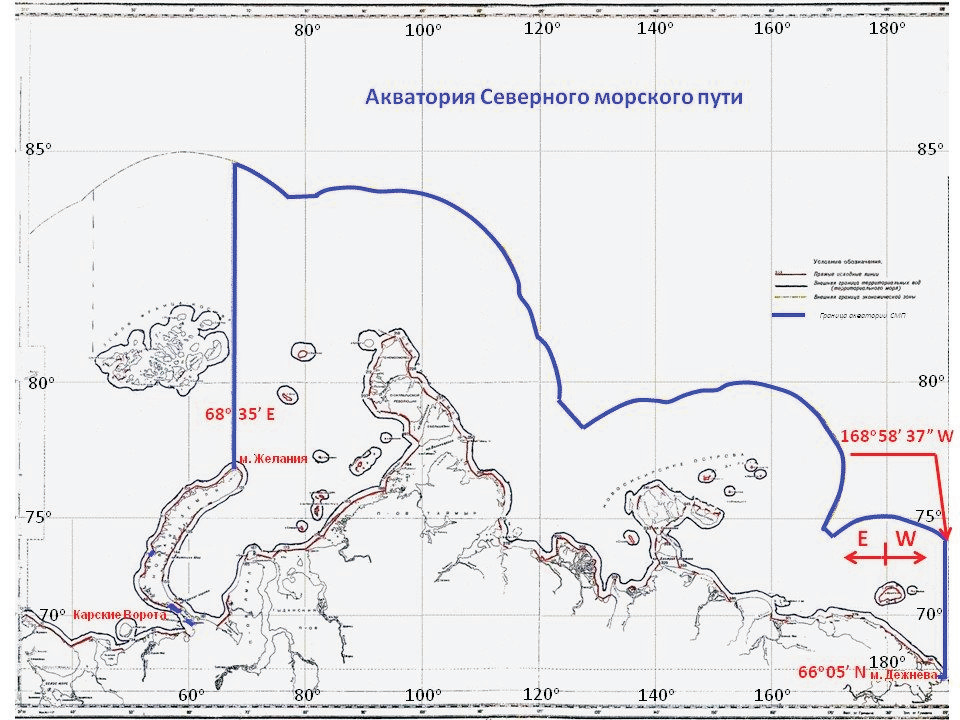 Примечание – Источник 12.Обслуживанием портов в Арктической зоне и на крупных реках Сибири осуществляет Северный морской путь, что позволяет производить импорт и экспорт через море: ввоз нужного для проживания на территории Крайнего Севера топлива и продовольствия, вывоз добываемых природных ископаемых и леса. Однако, в мире существуют и альтернативные пути, по которым можно бы было осуществлять торговлю и товарообмен, но расстояния между двумя портами, осуществляющие товарообмен (пример: между портом Мурманска и города Иокогама) через Суэцкий огромнее практически в 2 раза, чем Северному морскому пути. Это логистически нелогично и очень затратно с материальной точки зрения, но, Северный морской путь надо расширять и улучшать – в первую очередь строить новые порты на территории Арктической зоны [28].При этом можно выделить следующие проблемы, препятствующие развитию Северного морского пути:– проблема технического обеспечения портовой инфраструктуры: обеспечение соответствие портовой структуры стандартам и требованиям международной системы судоходства;– низкие темпы модернизации Арктического флота; модернизация арктического флота должна предусматривать: создание абсолютно новой ледокольной техники или усиление класса судов, что способно обеспечить безопасность плавания и увеличение производительности эксплуатируемой техники.Общеизвестно, что Северный морской путь является основной транспортной артерией Крайнего Севера, но не меньшее значение, особенно для отдельных слоев населения имеет автомобильное сообщение.И при этом возможно отметить следующие проблемы, которые препятствуют Северный морской путь активно развивать дальше:– низкое техническое обеспечение инфраструктуры арктических морских портов, которое не соответствует стандартам международной системы судоходства – крайне низкая скорость модернизации самого Арктического флота, которая должна улучшать производительность используемой техники и создавать новую ледокольную технику для обеспечения безопасности плавания.– известно, что главной морской транспортной системой является Северный Морской путь, однако для определенных слоев населения, фаворитной транспортной системой является автомобильное сообщение.Общая длина всех автомобильных дорог Арктической зоны составляет примерно 3,8 тыс км, из которых только около 20% имеют твердое покрытие, остальной процент – автозимники. По этим данным за 2017 г., объем перевозить груза при помощи автомобильного транспорта весь отраслей экономики в Арктическом часть страны составил около 144 млн т, а грузооборот – 8481 млн т км [31].За последние годы, все автодороги, имеющиеся на Крайнем Севере РФ, по своему состоянию и процессу развития (создания новых дорог, расширение полос, починка и обслуживание), очень сильно отстают от современных критериях состояния северных дорог: сезонность, отсутствия нужного количества дорожных заправок, недостаток спецтехники и запчастей, чтобы содержимое так нарекаемые «зимники», требуется изменить дорожную технику с использованием вертолетов.Требуется сделать работы по замерам льда, установить недостающие дорожные знаки, срезать колеи и своевременно выполнять подсыпку противогололедных материалов на подъемаях и спусках. Эта деятельность никогда не будет исполняться, если отсутствует надлежащее финансирование и отсутствие инвестора. Плохие климатические условия и огромные расстояния между населенными пунктами и, учитывая плохое финансирование, сложность в поддержании состояния и их обновления - само низкое качество этих дорог, также характерно сказывается и на эксплуатируемыми ими автотранспорте, пагубно сказываясь на его сроке службы.Помимо этого, в приарктической-арктической зоне Крайнего Севера, есть достаточно весома потребность в осуществлении развития всех транспортных перевозок, которые представляют собой помимо автотранспорта, также и вездеходы, снегоходы и даже собачьи упряжки, которые осуществляются местным населением.Одним из вариантов, есть вариант эксплуатации воздушного транспорта, но он на данный момент является одним из самых малоприменяемых по той причине, что он является достаточно дорогим в себестоимости, требуются специальные навыки для его обслуживания и эксплуатации, низкое количество и в некоторых местах - полное отсутствие аэропортов, плохие климатические условия для перелетов.Тем не менее, одной из главных его функций на данный момент является перевоз сотрудников, спасателей, специалистов, врачей на отделенные от основных населенных пунктов места.В пользу создания и содержания отдельных аэропортов и увеличения локального флота является значительное ускорение общего роста транспортной системы Крайнего Севера, однако это является очень финансовозатратным для его формирования и дальнейшего обслуживания. Если говорить о модернизации и поддержании его в надлежащем виде, то это требует еще больших финансовых затрат [24].Чтобы развивать в безопасном и стабильном течении воздушный транспорт, надо чтобы главным вектором развития всей транспортной системы Крайнего Севера Российской Федерации был ряд мер, которые бы позволяли улучшать состояние отечественной арктической авиации данного региона, что было запланировано в государственной политике страны до 2020 г. и её транспортной стратегии [11].Данные, которые были взяты с государственной статистики говоря о том, что еще в 2015 г., российские северные авиапредприятия сумели показать свой стабильный показатель экономического развитиея. Годовой объем перевозок, который происходил на территории Арктической зоны сумел вырасти на 3% по отношению к прошлогодичным данным и в итоге составил 82,6 млн чел.Для возведения транспортно-коммуникационной сети авиапредприятий, важно брать в расчет климат данного региона, который вынуждает делать большие финансовые затраты на содержание и развитие предприятий, где на одни восстановительно-укрепительные работы уходит приличная часть их бюджета. Это также является одной из важных проблем воздушного транспорта, что сильно сказывается на экономическом развитии предприятий и в общем тормозит сильно зависимый от авиаперевозок развитие северных регионов, и также отрицательно сказывается на качестве жизни их населения.Помимо всех вышеперечисленных специфичных проблем, по всем видам используемого в Арктической зоне транспорта имеется ряд общих и конкретно личных проблем их системы, в том числе и самой транспортной системы Крайнего Севера РФ, где в первую очередь сильно сказывается климатический фактор, низкие темпы инфраструктурной модернизации и поддержки её в надлежащем состоянии, а также длительные сроки обновления фондов транспортных отрасленй, из-за плохого инвестирования в отрасль [23].Учитывая вышеперечисленное, важно обратить внимание на то, что все это базирование, основанное на нормативно-правовых актах, связанного с процессом развития всей транспортной системы Крайнего Севера и учитывая специфику найденных проблем, требуется в первую очередь оказывать благоприятное влияние на развитие транспортных систем данного региона, за счет более сильного инвестирования государством и частными компаниями. За последние годы был открыто множество разных проектов, которые идеологически были связаны с улучшением транспортных систем на данных территориях. Они являются системообразующими, что значительно благоприятно сказалось бы на улучшение их развития. Для возможности усиления интеграции в экономическую составляющую РФ, в зону влияния этих систем попадают не только месторождения полезных ископаемых, придорожные населенные пункты, само существование фирма транспортного комплекса создаёт нужные для экономического роста и социальную инфраструктуру. В текущее время, эта специализация представляет из себя по большей части не только тем преимуществом, который позволил бы использовать возможность самого трудового и отраслевого распределения во всех типах хозяйства, но и также по их различиям этих показателей отдельно взятых регионов. Проще говоря, те отрасли, которые исторически уже сложились по своей специализации и различаются по типу и условию предпринимательства [29].3.2 Возможности и препятствия для развития малого предпринимательства на Крайнем Севере РФБольшое природно-ресурсное богатство Крайнего Севера − основа роста экономики страны. Без северных территорий невозможно было состояться и развиваться экономике ни Российской империи, ни советской, ни нынешней Российской Федерации. Во все времена государственная политика развития российского Севера была направлена не только на освоение и расширение северных территорий, но и на закрепление на них населения. Без государственной поддержки развития территорий Севера и в данный момент невозможен. Бюджеты северных субъектов Российской Федерации в основное являются дотационными.На этот момент многие положения, касательно социально-экологических и политико-экономических нюансов стимулирования развития территорий региона Крайнего Севера являются нереализованными, остаются на бумаге и хранятся в архивах.Еще в 1992 г., учёными была разработана Концепция социально-экономического роста частей регионов Крайнего Севера (утверждена распоряжением Правительства Российской Федерации от 18 января 1992 г. №107-р). В Концепции было выделено, что стержневую роль в реализации государственной политики в часть города Севера должен играть Государственный комитет по социально-экономическому росту Севера (Госкомсевер). Среди множества его функций также были обозначены функции по созданию и поддержке малого предпринимательство в традиционных промыслах, сельском хозяйстве, промышленности на территориях, на которых живут коренные народности Севера. Концепция, к несчастью, на практике не была реализована, в принципе предусматривала реально выполнимые государственные задачи по социально-экономическому рост северных регионов Российской Федерации. Причина состояла в тот, что в разработке концепции участвовали почти, что все министерства и ведомства, а контроль за исполнением был возложен на Госкомсевер, регулирующие и контролирующие возможности которого были весьма ограничены. Однако же некоторые положения, предусмотренные данной концепций, нашли воплощение в ряде законов.Был принят Закон Российской Федерации от 19 февраля 1993 г. №1450-I «О государственных гарантиях и компенсациях для лиц, работающих и проживающих в районах Крайнего Севера и приравненных к ним местностях», который действует в настоящее время в сокращенном виде (ред. от 31 декабря 2014 г. №519-ФЗ).Система гарантийного обеспечения и компенсаций была изначально создана в целях нивелировать высокую стоимость материальных благ, которые нужны человеку, работающему и проживающему в суровых условиях Крайнего Севера. Северные коэффициенты, увеличивающие размер заработной оплаты, создают функцию дополнительного материального стимула для привлечения высококвалифицированный рабочий мощи в этот регион промышленного освоения, а северные надбавки − для закрепления пришедших кадров.Существовали разные подходы к начислению северного трудового стажа и определению надбавок к заработной оплате. В Чукотском автономном округе, к примеру, по ускоренном темпе трудового стажа максимальный процент надбавки к заработной оплате труженик брал через 3,5 года. В законодательстве также предусмотрена дифференциация разного рода выплат населению, исходящая из ступени «северного влияния» региона на жизнедеятельность человека – интегральный параметр ступени дискомфортности в рамках определённой зоны Севера. Интегральный параметр – это условная метрика, счисляемая суммированием удельных медико-биологических и социально-экономических расход (в процентах, индексах) в расчёте на одного человека.С учётом параметра ступени дискомфортности территория Севера подразделяется на 4 широтные зоны − от безусловной до умеренной ступени дискомфортности:– первая зона – чрезвычайно неблагоприятная, исключающая долгое присутствие людей из средней полосы России;– вторая зона – неблагоприятная, где долгое присутствие людей из средней полосы приводит к убытку для их здоровья, не восстанавливаемого адаптацией;– третья зона – в меру неблагоприятная, где вероятна адаптация людей из средней полосы страны;– четвертая зона – относительно благополучная, умеренная среда обитания.Жизнедеятельность человека в первых трех вышеуказанных дискомфортных зонах требует определённого времени адаптации. По медицинской оценке, процесс адаптации прибывших людей из средней полосы страны требует не меньше 5 лет.Исторически сложилось так, что северный статус определился наличием условие дискомфортности, который, кроме грозного, низкотемпуратурного климата, включая высокогорность, континентальность, заболоченность, муссонность, сейсмичность территории. Утрата районом северного статуса означает лишение его жителей права на получение компенсации и льгот.Следует выделить, что разграничение Севера на зоны по ступени дискомфортности законодательно не закреплено. Вот поэтому они не являются объектами права.Территориальная дифференциация льгот и компенсаций в недостаточной мере связана с фактическими факторами жизнедеятельности в северных регионах, что вызывает нарекания и со стороны населения, и региональных органов управления. Связано это с тем, что раньше действовавшие подходы к районированию северных территорий стали неприемлемы, а новые, принимающие во внимание ступень дискомфортности жизнедеятельность человека по 4 зонам Севера, так и не утверждены.Согласно действующему законодательству, северными регионами страны считаются те, где период завоза продуктов, производственный товары весь видами транспорта, исключая воздушного, составляет меньше 180 дней. Исполнение плана северного завоза продуктов, топлива, оборудования, техники, машин постоянно находится под контролем органов государственный управления на весь уровнях и абсолютно всех северных регионах Крайнего Севера.Особенности жизнедеятельность северян и специфика развития социально-экономического роста северных регионов страны сообразно определяют специфику создания и роста предпринимательство в этих регионах.Главным условием необходимости роста малого и среднего предпринимательства является удовлетворение потребностей населения в продуктах и разного вида социальных работах. Кроме всего этого, Арктика владеет вескими ресурсами для повышения роста малых компаний в области производства товары, связанной со спецификой Севера, которая смочь пользоваться большим спросом и в других часть страны.К примеру, раньше на Севере местные жители «оленьей печёнкой шоркали-шоркали шкуру» вручную, превращая ее в практичную, удобную замшу. Основная же часть оленьих кож исчезала в тундре. Теперешнее положение дел тоже оставляет хотеть лучшего. Вместо вывоза сырых кож по невысокий стоимостям за пределы региона, возможно, их обрабатывать до должной кондиции на месте и реализовывать во многом теперь недешевый товар. Бизнесмены могли бы продавать оленеводам на бартерной основе соответствующее оборудование в размен на готовые товары без применения наличных денег. Оленеводы могли бы производить замшу и прочие товары. Другие бизнесмены работали бы на ее вывозе до изготовителей готового товара, обеспечивая себе прибыль. Пополнялся бы и местный бюджет.В Финляндии, в северной ее части, деятельность малых предприятий связана с оленеводством и рыболовством, из которого они производят товары. Финны вяжут, шьют, мастерят, делают живопись, лепят, создают тысячи изделий на потребительский рынок. Домашний организации производят достославный финские ножи (финки), выделывают самые различные изделия из подручного материала. Они организовывают зимние сафари, туристические маршруты и рыболовные туры; поставка сувениров для гостей страны – в основном только домашнего производства. Веское количество малых семейных предприятий состоит из 2–4 человек. Финский малый бизнес – один из самых конкурентоспособный в мире. Но труженикам такой компании приходится много работать, а органам власти их труд необходимо стимулировать. Создание соответствующих факторов обеспечило развития малого бизнеса до 65% ВВП [14].Рост малого предпринимательства, как показывает отечественная и иностранная практика, способствует развитию занятости работоспособного населения, снижению уровня безработицы, проявлению и рост предпринимательской способности людей, занятых в данном секторе экономики.Большинство неудач бизнесменов, занимающихся бизнесом в арктических регионах российского Севера связана с неопытностью, высокопрофессиональной некомпетентностью, недостаточным уровнем знаний определенной фирмы и управления бизнеса в тяжёлых климатических факторах. На создание и рост малого предпринимательства на данной территории во многом влияет ряд плохих условий (северное влияние), к которым следует отнести следующие:– более высокий уровень риска, обусловленный существующими природно-климатическими и социально-экономическими факторами;– чувствительность к изменениям деловой среды тарифа на перевозку продуктов, стоимости погрузочно-разгрузочных работ;– большие страховые взносы;– компенсация расхода работников и членов их семей на проезд в срок отпуска, доля плата труда работников (не меньше 70–75%) в общем объёме расходов;– трудности в заимствовании дополнительных финансовых ресурсов и получении кредитов, предоставляемых коммерческими банками по высоким процентным ставкам, издержки хозяйствования, обусловленные повышенными тарифами на электроэнергию, бытовой газ, жилищно-коммунальные услуги;– сомнения в лояльности поставщиков, посредников, покупателей, партнёров при заключении соглашения (контрактов).Успешное развитие малого предпринимательства в районах Севера также зависит от квалификации руководителя малого предприятия, его знаний маркетинга, менеджмента, психологии взаимоотношений, бухгалтерского учета, финансов, деловой культуры и так далее. Если в предпринимательской деятельности участвуют члены семьи, то шансы на успех выше.Согласно Федеральному закону от 24 июля 2007 г. №209-ФЗ «О развитии малого и среднего предпринимательства» (в редакции от 29 июня 2015 г. №156-ФЗ) государственная поддержка бизнесменов исполняется с целью:– диверсификации структуры российской экономики, ее модернизации с упором на рост инновационной составляющей, повышения ее конкурентоспособности и самозанятости населения;– создания новых рабочих мест, увеличения ВВП и налоговых поступлений в федеральный и местные бюджеты посредством результатов учета деятельности малого и среднего предпринимательства (далее – МСП);– формирования уверенного среднего класса общества с осознанной позицией в отношении к росту экономики своего региона и страны в целом.Изначально предусматривается, что поддержка арктического малого бизнеса должна исполняться по следующим инструкциям:– создания сильной поддержки для интенсивного роста развития малого и среднего бизнеса;– создания облегчений для использования местным управлением малого и среднего бизнеса государственными финансовыми, материально-техническими и информационными ресурсами;– облегчения регистрации малого бизнеса, подтверждение их деятельности, сертификация их товаров;– внешнеэкономическая деятельность представителей малого и среднего бизнеса и предпринимательства, в том числе развития их торговых и научно-технических, зависимостей с зарубежными партнерами;– обучение и переобучение для повышения квалификации кадров малого и среднего бизнеса.Минэкономразвития РФ каждый год определяет суммы средств федерального бюджета, выделяемые региональным бюджетам на финансовую поддержку субъектов МСП. Гранты предоставляются после прохождения кандидатом краткосрочного обучении при наличии бизнес-плана. Прохождение краткосрочного обучения не требуется для начинающих бизнесменов, имеющих дипломную работу с высшим юридическом и (либо) экономическом образовании.Согласно существующей системе распределения средств на финансовую поддержку МСП государственная помощь начинающим бизнесменам Севера выглядеть ничтожной. Однако же в заключительной части ежегодных постановлений Минэкономразвития об этом сказано весьма некорректно: «Принятое решение будет способствовать увеличению капитализации государственных программ субъектов Федерации и (либо) муниципальных программ по рост МСП, что позволять расширить круг субъектов малого и среднее дело, которым будет оказана финансовая поддержка».В последние годы федеральная поддержка МСП продолжает сокращаться.В масштабе страны, выдача северным регионам субсидий, грантов на рост предпринимательства сократился на 7,1 млрд руб. Указом Минэкономразвития Российской Федерации от 25 марта 2015 г. №167 о предоставлении грантов начинающим субъектам малого предпринимательства, определен крайне ограниченный диапазон возможных затрат:– затраты по осуществлению государственной регистрации малого и среднего предпринимательства, либо индивидуального бизнесмена,– покупка основных средств по соглашение франшизы.И при всем этом в указе отмечается, что не допускается предоставление субсидий, грантов субъектам МСП, исполняющим деятельность в сфере розничной и оптовой торговли, где сосредоточена основная часть малых организаций.В действительности положения роста малого предпринимательства в большинстве северных регионов «хуже губернаторского». К примеру, по конечным результатам конкурса на получение субсидий, грантов в 2015 г. Город Салехард на софинансирование события «Предоставление грантов начинающим малым предприятиям на создание личный дела» получил из федерального бюджета 1420 тыс руб. По фактору получения гранта начинающий субъект малого предпринимательства на реализацию своего бизнес-проекта обязан внести не меньше 15% от размера получаемого гранта.Возникает вопрос, сколько начинающих бизнесменов получили субсидию в виде гранта, в случае, если на распределение грантов город из госбюджета получил 1420 тыс руб.? В том случае, если исходить из максимального размера субсидии, выдаваемой по конечным результатам конкурса (не более 500 тыс руб.), то финансовую поддержку получили 3 кандидата.Но реально грант смогли получить только два кандидата. В Салехарде, в существующих северных факторах, фактические расходы начинающего бизнесмена на реализацию бизнес-плана в 2 раза превышают подобный расход начинающего бизнесмена, открывающего дело во всяком городе средней полосы страны. Возможно привести примеры и по другим регонам Севера. Таким образом, существующая система распределения государственных грантов и субсидий при факторе долевого выделения денежных средств без учёта региональных условие не способствует вовлечению молодёжи в предпринимательства и является удерживающим условие рост малого предпринимательства в северных частей региона.По этим данным Росстата, в регионах, относящихся к северным, на 1 января 2017 г. Насчитывалось 364,1 тыс малых фирм и индивидуальных бизнесменов.Наиболее активно предпринимательство развивается в Республике Саха (Якутия), в которой 2015 г. Был объявлен Годом предпринимательства. В республике функционируют 53 тыс субъектов МСП. В данной сфере занято 145 тыс человек, или 31% работоспособного населения. На поддержку субъектов малого предпринимательства было отмечено 1,5 млрд руб., в 2016 г. – 1,1 млрд руб. Финансовая поддержка оказана 450 бизнесменам. Наибольшее число малых фирм сосредоточено в городах Якутске (44%) и Нерюнги (11%), Мирнинском (5,5%) и Алданском (4,8%) районах. Мероприятия и акции, проведённые в Республике Якутия (Саха) в 2015 г., связанные Годом предпринимательства, позволили добиться следующих результатов:– сокращен период подключения субъектов малого дело к энергоносителям;– повышена возможность доступности малого бизнеса к  госзаказам − доля субъектов малого предпринимательство составила 18% в объёме корпоративных заказов;– создана республиканская Ассоциация частных детских садов;– появилось шесть новых бизнес-инкубаторов, в том числе для школьников, в городах Якутске и Мирном.Стоит обратить внимание на работу по наставничеству с начинающими бизнесменами. В прошлом году здесь был организован стартап-проект с участием не меньше 150 начинающих предпринимателей. К работе были привлечены многоопытные бизнесмены, выступившие в качестве наставников, консультанты, специалисты для оценки бизнес-проектов, выдвигаемых для участия в республиканском конкурсе. Отборнейшим был общепризнанный проект «Sekdmy», который представляет собой календарь бизнесмена. Он давал возможность брать данные о мерах государственной поддержки в Якутии, о проведении бизнес-мероприятий. Призом был отмечен бизнес-проект «Глобальность идеи», в котором поставлена амбициозная задача по выводу туристического предпринимательства Якутии на мировой уровень, он получил напутствие от менторов на его ускоренную интеграцию.В Республике Саха, по решению задачи о привлечении молодёжи к бизнесу устанавливается цель на финансировании одного проекта на миллион рублей, и научить как можно больше, обладающей предпринимательским талантом и имеющую мотивированию молодёжи основам бизнеса. Главный приз – не больше чем стимуляция роста интереса к предпринимательству. На базе студенческого бизнес-инкубатора «Орех» Арктического инновационного центра СВФ реализуется проект «Мысль на миллион». Он призван создать на Севере благополучный бизнес-климат для студентов, желающих развивать предпринимательство, предпринимательские навыки и начать адаптировать их к актуальным условиям высокопрофессиональной подготовки и квалификации.Надо выделить участие региональных общественных компаний бизнесменов в поддержке начинающих предпринимателей. Они разработали предпринимательскую тему профильных образовательных программ. К примеру, фирма «Опора Арктика» разработала в столице Ненецкого автономного округа Нарьян-Маре образовательную программу для бизнесменов малого бизнеса.Был реализован общий проект Союза «Северные промышленники и предприниматели» и компании «Норильский никель» по росту социального предпринимательства по программе «Мир новых возможностей». В рамках этот проекта около 100 начинающих бизнесменов прошли обучение, а наиболее активные среди них получили финансовую поддержку на реализацию своих бизнес-проектов.В соцопросе, который Фонд «Общественное мнение» прошел вместе с обществом «Деловой мир Арктики» и Госкомиссией по вопросам экономического роста Арктики, приняли участие 814 респондентов. Как показали результаты социологический опроса, наибольший интерес к арктической теме проявляют бизнесмены Северо-Западного часть страны (Архангельская и Мурманская области) и часть страны, в которых исполняется досрочный северный завоз (Республика Саха (Якутия), Чукотский автономный округ и Камчатский край). Нужно смотреть на опыт соседних стран в исполнении событий, которые облегчат интеграцию предпринимательских концепций и просто малого и среднего бизнеса, а также малый бизнес с федеральными и муниципальными ресурсами, также беря в расчет то, что будет обеспечена возможность более доступной реализации бизнеса на данных территориях с меньшими финансовыми затратами со стороны самого предпринимателя, что позволит более эффективно вести бизнес [27].3.3 Перспективы социально-экономического развития регионовСуровый климат Крайнего Севера ставит Россию в экономическое неравновесие с Западом. Имеется большая нужда в специальном оборудовании и их средствах для поддержания в работоспособном состоянии, усиление утепления жилых домов и т.д. Все это является энергозатратным, что сказывается на качестве конкурентноспособности производимых здесь товаров и затратным для государственного бюджета страныДля поддержки уровня жизни на территории регионов Крайнего Севера РФ, здесь требуется в 2–4 раза больше энергии. Для перезимовки требуется около 500 млн т топлива, на закупку которого тратится в среднем около 40 млрд долл.Основная часть минеральных ресурсов страны расположена как раз на территории Крайнего Севера, который находится в зоне экстремального климата, что усложняет их добычу и повышает финансовые затраты на осуществлении самой добычи ископаемых. Кроме того, Россия из-за своего северного положения находится в зоне рискованного земледелия [15].При этом населению приходится адаптироваться к жизни на Севере. Создать в этом регионе хорошее жизнеобеспечение для недавно пришлого, в этот регион населения вполне возможна, однако стоимость реализации подобного проекта будет превышать стоимость реализации подобного на территориях с умеренным климатом.Север можно разделить по степени комфортности на несколько типов территорий. Степень комфортности является интегральным показателем, который основан на аналитическом сборе окружающей среды местности: температуры воздуха, амплитуды годовых, месячных, суточных температур воздуха, степень обеспеченностью местного населения питьевой водой для бытовых целей, качество воды, наличие опасных природных явлений, континентальность климата, предрасположенность самой местности к патологическим вспышкам и ведущая патология у определенных групп населения.Используя в основании статистическую информацию, которая характеризует исследуемые регионы и оценку расстояния между ними, можно определить доступность государственного рынка в каждом из них. Обычно, областью проведения исследования дифференциации регионов является статистика показателей производства, здесь они использовались как основные показатели для этого исследования. Еще одним из показателей также является численность населения, которая позволит измерять местный рынок.Учитывая то, что каждый региональный рынок может иметь на своих границах несколько других рынков, что обычно и является. Сама удаленность конкретного взятого регионального рынка от остальных региональных рынков в данном контексте определяется периферией. Таким образом, можно получить понятие о периферийном положении исследуемого региона.Особенность положения с экономической точки зрения, субъектов Федерации уже зараннее предопределяют их разную роль в росте экономики Крайнего Севера и Российской Федерации. Выделяются регионы, обеспеичвающих страну в стандартных ресурсах (топливо и получаемая с неё энергия, металл и металлопродукция и т.п.), регионы, которые могут ускорить развитие высокотехнологичных производств, а также регионы, которые оказывают большое влияние на потребительский рынок страны.Из всех субъектов Федерации, которые входят в эти группы, также можно выделить опорные и депрессивные регионы. Опорные регионы могут не только позволить себе сделать реструктуризацию посредством личных ресурсов, но и в состоянии также оказывать стимуляцию поднятия экономического потенциала других регионов. К категории опорных регионов РФ относятся: Мурманская, Тюменская, Иркутская области и Красноярский край. Депрессивные регионы постоянное падение производственных показателей, плохую либо непрочную финансовую обеспеченность, неблагополучное и стабильно ухудшающиеся положение в социальной сфере. В соответствии с этим сделать нужное изменение своей внутренней экономической структуры, без финансовой государственной поддержки они просто не в состоянии. Все эти структурные преобразования должны исполняться, вначале принимая во внимание с тем, что в данном регионе имеется сконцентрация весомого научно-технического потенциала, который способен обеспечить инновационные преобразования в экономике России.Стоящая перед экономиками северных территорий, их многогранность целей и задач, актуальность их быстрейшего решения для обеспечения стабильности стабильного роста региональных хозяйственных комплексов определяет необходимость проведения исследования регионов Севера РФ и разработки научно обоснованной стратегический план стабильного экономического роста региона во взаимосвязи со стратегическим планом экономического роста страны [7].Примерная стратегия возможного развития регионов Севера Российской Федерации, является одним из компонентов совместного развития экономики страны и определяет конкретные положения региональной экономики, связанные с государственным признанием их неравномерной развитостью самого пространства этого региона. Это определяется существованием определенных регионов со своими конкретными особенностями экономического развития и их географического положения, а также характером отношения центра с теми регионами, и самого вида выражения своей поддержки в роли государства и мониторингом за развитием взаимоотношениями с другими регионами, и их регулированием.Экономическая стратегия каждого региона, в первую очередь определяется собственными длительными установками и планами администрации региона – совместному плану ведения экономической деятельности, исходя из текущего положения дел внутри региона. Вся эта стратегия регионов входит в общую стратегию госдеятельности и представляет собой одну из основных элементов государственной региональной политики.Частью общей государственной политики, является социальная политика. Она связаа с воздействием на условия жизни населения, его основных слоев. Целью этой политики является -поддержание и развитие человека самой важной частью общества – и ее реализация полностью зависит от определенного политического устройстка, уровня экономического развития региона и страны вцелом, отношений собственности, структуры управлений, истории и традиций. Фундаментом этой политики является изменение структуры развития произведенного общественного продукта, суть которого должна в текущих реалиях, направлена на улучшение социальной обеспеченности и уровня жизни населения в общем, особенно для населения отстающих «депрессивных» регионов Крайнего Севера, где социальная обеспеченность и условия проживания местного населения намного ниже по уровню показателей среднероссийских.В странах с переходной экономиках, у которых социально-экономическая политика, была разрушена вместе с административно-командной системой управления экономикой, в современных условиях еще не сформировалась. На основании таких условий, появляется нужда в повышении роли государства в возвращении управляемой экономики на всех уровнях, что должно быть реализовано в экономических реформах, с учетом мирового опыта, сочетания цивилизованного механизма рыночного саморегулирования и государственного регулирования экономики [8].ЗАКЛЮЧЕНИЕВажно провести совершенствование системы государственного управления социально-экономического развития в регионах Крайнего Севера, в том числе с помощью расширения научных исследований, как прикладных, так и фундаментальных. В регионе требуется повышение эффективности управления и создания научной теории управления территориями подобной структуры.От уровня научного сопровождения устойчивого развития Крайнего Севера в дальнейшем будут зависеть хозяйственная деятельность в регионе, системы жизнеобеспечения и их надежность в подобных природно-климатических условиях, повышения возможности освоения богатых залежей природных ресурсов и сохранения окружающей природной среды, повышения уровня и качества жизни местного коренного населения.Важнейшим направлением социально-экономического развития территорий Крайнего Севера является нивелирование следующих основных экономических рисков:– дополнительной нагрузки на производства, расположенные на Севере и в Арктике России, вызванной северным удорожанием продукции, квалифицированной рабочей силы;– высокого контраста в социально-экономическом развитии территорий Севера и его регионов, нивелирование значительного разрыва между лидирующими и депрессивными районами по их уровню экономического развития;– недостаточной готовности к переходу на инновационный путь развития Крайнего Севера Российской Федерации.При этом необходимо:– оптимизировать механизмы северного завоза, чтобы была возможность обеспечивать энергозависимость большинства периферийных населенных пунктов, разрабатывать и реализовывать различные проекты, продвигающие идеи по повышению энергосбережения;– разрабатывать и апробировать управления конкретными прибрежными зонами в прибрежных арктических регионах;– создавать систему финансовой поддержки регионального туризма на принципах государственно-частного партнерства;– создавать и развивать эффективную систему рационального использования различных отходов производства в регионах, их теоретически максимального использования в производственных работах;– обеспечивать сбалансированность рынка труда, государственные социальные гарантии и компенсации для лиц, работающих и проживающих в Арктической зоне Российской Федерации;– повышать инвестиционную привлекательность СМП и его инфраструктуры для азиатских инвесторов.Первой задачей, которую необходимо решить в рамках уверенного роста развития регионов Крайнего Севера Российской Федерации, является также реконструкция жилищно-коммунального хозяйства (ЖКХ), целью которой является переход от расточительности, затратности, нестабильности работ к актуальным на сегодняшний день, мобильным и привязанным к топливным источника отопления, проектам энергообеспечивания периферийных сел, поселков и городов.Вторая важнейшая задача – рост геологической изученности Арктического шельфа России. Необходимо решить комплексную задачу подготовки специалистов высшего уровня квалификации, обновления оборудования исследовательских судов, внедрения новых средств мониторинга, новых приборов и методов геофизического наблюдения за участками морского дна и земной коры, находящейся под российским Арктическим шельфом.Третья задача – укрепление экономической мощи интеллектуального производственного сервиса (полярная гидрография, наблюдения за изменением ледовой обстановки, обобщение спутниковых и наземных наблюдений за состоянием экосистем).СПИСОК ИСПОЛЬЗОВАННЫХ ИСТОЧНИКОВАргументы и Факты: Омские предприятия войдут в промышленный консорциум [Электронный ресурс] // Аргументы и Факты.  Режим доступа: http://www.omsk.aif.ru/money/19_omskih_predpriyatiy_voydut_v_promyshlennyy_konsorcium (дата обращения 19.05.2019).Арктические проекты не свернут, несмотря на кризис [Электронный ресурс] // Информационное Агентство «Арктика-Инфо».  Режим доступа: http://www.arctic-info.ru/news/?curPos=9410&PAGEN_1=157 (дата обращения 21.02.2019).Березиков, С.А. Современное состояние и ключевые проблемы технологического развития ресурсных отраслей экономики Севера и Арктики / С.А. Березиков // Север и рынок: формирование экономического порядка. – 2016. – №3. – С. 15−21.Богоявленский, В.И. Добыча углеводородов в Арктике не компенсирует спад на суше / В.И. Богоявленский [Электронный ресурс] // Интернет-Портал интеллектуальной молодежи.  Режим доступа: http://ipim.ru/discussion/4489.html (дата обращения 21.02.2019).Борисов, В.Н. Комплексное развитие Арктической зоны РФ / В.Н. Борисов, О.В Почукаева // Проблемы прогнозирования. – 2016. – №1. – С. 35−40.В Якутии будет создан научно-испытательный полигон для Арктики [Электронный ресурс] // Новости сибирской науки.  Режим доступа: http://www.sib-science.info/ru/heis/v-svfu-budet-sozdan-nauchno-ispytatelnyy-31052016 (дата обращения 19.05.2019).Видяпин, В.И. Региональная экономика: учеб. / В.И. Видяпин, М.В. Степанов. – М.: ИНФРА-М, 2007. − 124 с.Гаджиев, Ю.А. Макроэкономическая динамика Северных регионов России. / Ю.А. Гаджиев, В.И. Акопов. – Сыктывкар, 2014. − 336 с. Делегаты арктического экономического совета утвердили трехлетний стратегический план [Электронный ресурс] // Информационное Агентство «Арктика-Инфо».  Режим доступа: http://www.arctic-info.ru/news/ekonomika/arkticheskiy_ekonomicheskiy_sovet_utverdil_trekhletniy_strategicheskiy_plan/?sphrase_id=565 (дата обращения 21.02.2019).Дни Арктики в Москве: государственная политика в Арктике и инфраструктура Севморпути (Мониторинг федеральных СМИ: 16−21 ноября) [Электронный ресурс] // Информационное Агентство «Арктика-Инфо».  Режим доступа: http://www.arctic-info.ru/news/section/dni_arktiki_v_moskve-_gosudarstvennaya_politika_v_arktike_i_infrastruktura_sevmorputi_-monitoring_fe/ (дата обращения 21.02.2019).Добыча нефти в Баренцевом море оказалась «более хлопотной, чем предполагалось» [Электронный ресурс] // The Independent Barents Observer.  Режим доступа: https://thebarentsobserver.com/ru/promyshlennost-i-energiya/2017/04/dobycha-nefti-v-barencevom-more-okazalas-bolee-hlopotnoy-chem (дата обращения 21.02.2019).Дорохов, Н.И. Социально-экономический потенциал арктических прибрежных зон Российской Федерации: проблемы правового регулирования / Н.И. Дорохов // Вопросы правового и экономического развития России − преемственность и новации, сб. научных статей. − М.: Русайнс, 2016 – 37 с.Единая межведомственная информационно-статистическая система [Электронный ресурс] // ЕМИСС Государственная статистика.  Режим доступа: http://fedstat.ru/indicator/data.do?id=51479 (дата обращения 19.05.2019).Жидков, А.С. Сущность и перспективы развития механизмов государственно-частного партнерства в Российской Федерации / А.С. Жидков, Ю.А Коськина // «Науковедение». − 2016. – № 3. – С. 5464.Кондратович, Д.Л. Социальное восприятие реалий и перспектив социально-экономического развития арктических регионов / Д.Л. Кондратович // Экономика и управление: проблемы, решения. – 2016. – № 10. – 148–157 с.Котов, А.В. Постиндустриальная трансформация: есть ли шанс у северных регионов России? / А.В. Котов // Проблемы современной экономики. – 2010. – № 3. – 11 с.Крайний Север, Какие местности приравнены к районам Крайнего Севера [Электронный ресурс] // Express Offshore.  Режим доступа: http://www.nalogi.net/print.htm?id=390&str=line (дата обращения 12.06.2019).Мажаров, А.В. О ямальских проектах на форуме «Арктика: настоящее и будущее» / А.В. Мажаров [Электронный ресурс] // Информационное агентство Север Пресс.  Режим доступа: https://sever-press.ru/2016/12/06/aleksandr-mazharov-rasskazal-o-yamalskikh-proektakh-na-forume-arktika-nastoyashchee-i-budushchee/ (дата обращения 19.05.2019).Минприроды: критический период для проектов на шельфе в Арктике наступит после 2018 года [Электронный ресурс] // ТАСС.  Режим доступа: https://tass.ru/tek/3177490 (дата обращения 21.02.2019).Начата промышленная эксплуатация самого северного из нефтяных месторождений в России [Электронный ресурс] // Газпром Нефть.  Режим доступа: https://www.gazprom-neft.ru/press-center/news/1114569/ (дата обращения 27.03.2019).Новые атомные ледоколы минимизируют образование ядерного топлива [Электронный ресурс] // ТАСС.  Режим доступа: https://tass.ru/ekonomika/6318161 (дата обращения 19.05.2019).Норвегия и Исландия поделятся с Российской Федерацией опытом развития аквакультуры [Электронный ресурс] // Regnum Информационное Агентство. – Режим доступа: https://regnum.ru/news/economy/2168538.html (дата обращения 27.03.2019).Пилясов, А.Н. Арктическое предпринимательство: условия и возможности развития / А.Н. Пилясов, Н.Ю. Замятина // Арктика: экология и экономика. – 2016. – №4. – 24 с.Пилясов, А.Н. Развитие городов-центров – форпостных баз северного фронтира / А.Н. Пилясов // Вестник СВНЦ ДВО РАН. – 2016. –108118 с.Социально-экономическое развитие Арктической зоны РФ [Электронный ресурс] // Научный и информационно-аналитический журнал «Арктика. Экономика и технология».  Режим доступа: http://arctica-ac.ru/newstext/54/ (дата обращения 19.05.2019) Развитие возобновляемой энергетики в Арктике обсудят на форуме «ARWE 2019» в Ульяновске [Электронный ресурс] // ТАСС.  Режим доступа: https://tass.ru/ekonomika/6414623 (дата обращения 19.05.2019).«Роснефть» укрепляет свои арктические рубежи [Электронный ресурс] // Информационное Агентство «Арктика-Инфо».  Режим доступа: http://www.arctic-info.ru/news/ekonomika/rosneft-_ukreplyaet_svoi_arkticheskie_rubezhi/ (дата обращения 19.05.2019).Смирнова, О.О. Формирование опорных зон в Арктике: методология и практика Арктика и Север / О.О. Смирнова, С.А. Липина, Е.В. Кудряшова, Т.Ф. Крейденко, Ю.Н. Богданова. – 2016. – №25. – 3135 с.Соломонов, М.П. Кластер − направление и механизм развития производительных сил арктических районов / М.П. Соломонов // Актуальные проблемы, направления и механизмы развития производительных сил Севера. – Сыктывкар: Коми республиканская типография, 2016. – 105 с.Сухарев, O.А. Экономика России: структурные ограничения / О.А. Сухарев [Электронный ресурс] // II Международный форум «Россия в XXI веке: глобальные вызовы и перспективы развития».  Режим доступа: http://inecon.org/docs/suharev/Sukharev_PTPU_2013_12.pdf (дата обращения 27.03.2019).Технологическое развитие отраслей экономики [Электронный ресурс] // Федеральная служба государственной статистики.  Режим доступа: http://www.gks.ru/wps/wcm/connect/rosstat_main/rosstat/ru/statistics/economydevelopment/# (дата обращения 16.05.2019).Транспортная стратегия Российской Федерации на период до 2030 года. Утверждена распоряжением Правительства Российской Федерации от 22 ноября 2008 г. № 1734-р (в редакции распоряжения Правительства Российской Федерации от 11 июня 2014 г. № 1032-р. Цыбульский, А.В. Для каждой опорной зоны развития Арктики необходима отдельная стратегия / А.В. Цыбульский [Электронный ресурс] // Государственное Собрание (Ил Тумэн) Республики Саха (Якутия).  Режим доступа: http://iltumen.ru/content/aleksandr-tsybulskii-dlya-kazhdoi-opornoi-zony-razvitiya-arktiki-neobkhodima-otdelnaya-strat (дата обращения 27.03.2019).Щеголькова А.А. Геоэкономические особенности развития транспортировки природного газа в России / А.А. Щеголькова // Север и рынок: формирование экономического порядка. – 2016. – №3. – 62−65 с.Эксперты предложили пути развития малых городов и поселений в Арктике [Электронный ресурс] // Рамблер Новости.  Режим доступа: https://news.rambler.ru/other/41872161-eksperty-predlozhili-puti-razvitiya-malyh-gorodov-i-poseleniy-v-arktike/ (дата обращения 19.05.2019).Ямальские аграрии ставят рекорды [Электронный ресурс] // Информационное Агентство «Арктика-Инфо»  Режим доступа: http://www.arctic-info.ru/news/ekonomika/yamalskie_agrarii_stavyat_rekordy/  (дата обращения 27.03.2019).ПРИЛОЖЕНИЕ АСухопутные границы Арктической зоны Российской Федерации и входящих в неё опорных зон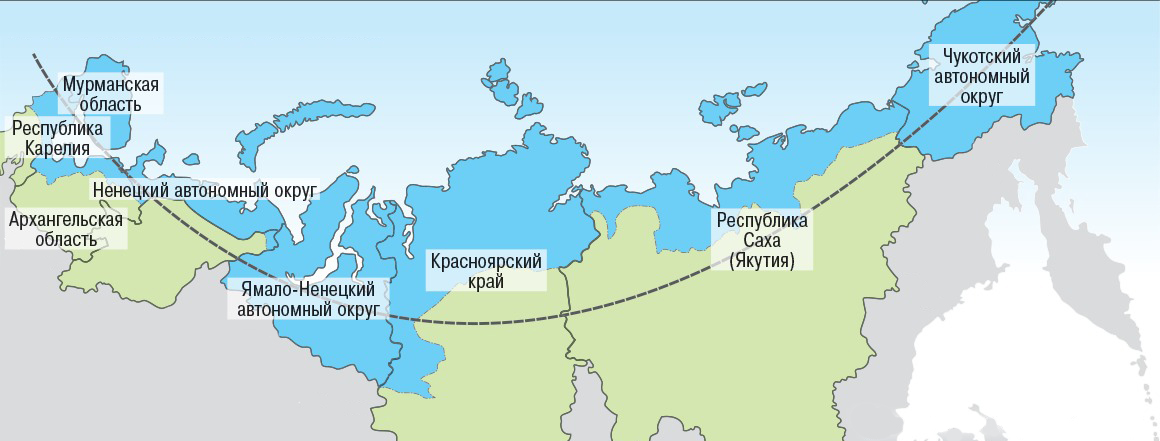 Рисунок А.1 – Сухопутные границы Арктической зоны Российской Федерации и входящих в неё опорных зон.Примечание – Взято из источника 12.ПРИЛОЖЕНИЕ БПлотность населения в Арктической Зоне РФ, чел./км2Рисунок Б.1 – Плотность населения в Арктической Зоне РФ, чел./км2Примечание – Составлено автором по источнику 20.ПРИЛОЖЕНИЕ ВТенденции изменения численности рабочей силы и потенциальных рабочих мест в регионах Арктической зоны Российской Федерации, тыс чел.Рисунок В.1 – Тенденции изменения численности рабочей силы и потенциальных рабочих мест в регионах Арктической зоны Российской Федерации, тыс чел.Примечание – Составлено автором по источнику 20.ПРИЛОЖЕНИЕ ГДоля экспорта нефти с нефтепродуктами (НЭ) и газа (ГЭ) в объеме добычи РоссииРисунок Г.1 – Доля экспорта нефти с нефтепродуктами (НЭ) и газа (ГЭ) в объеме добычи России.Примечание – Составлено автором по источнику 20.Введение……………………………………………………………………...Введение……………………………………………………………………...Введение……………………………………………………………………...31Оценка социально-экономического развития территорий Крайнего Севера РФ и специфика их регулирования………….……………….…Оценка социально-экономического развития территорий Крайнего Севера РФ и специфика их регулирования………….……………….…61.1Географическое положение и состояние региона……...…...…….61.2Макроэкономические показатели и тенденции их развития…..…81.3Внутренние источники экономического роста Крайнего Севера и потенциал городов, предпринимательство, сельское хозяйство111.4Развитие научного потенциала Крайнего Севера………………...172Международное экономическое сотрудничество в Арктике…….……Международное экономическое сотрудничество в Арктике…….……222.1Специфика и развитие арктической экономики……….………….222.2Перспективы для международного сотрудничества в области развития бизнеса на Крайнем Севере РФ…………...…………….273Актуальные вопросы развития регионов Крайнего Севера РФ.………Актуальные вопросы развития регионов Крайнего Севера РФ.………333.1Перспективы развития транспортных систем…………………….333.2Возможности и препятствия для развития малого предпринимательства на Крайнем Севере РФ……………………393.3Перспективы социально-экономического развития регионов...…50Заключение…………………………………………………………………...Заключение…………………………………………………………………...Заключение…………………………………………………………………...55Список использованных источников……………………………………….Список использованных источников……………………………………….Список использованных источников……………………………………….58Приложение А Сухопутные границы Арктической зоны Российской Федерации и входящих в неё опорных зон……………...Приложение А Сухопутные границы Арктической зоны Российской Федерации и входящих в неё опорных зон……………...Приложение А Сухопутные границы Арктической зоны Российской Федерации и входящих в неё опорных зон……………...63Приложение Б Плотность населения в Арктической Зоне РФ, чел./км2…Приложение Б Плотность населения в Арктической Зоне РФ, чел./км2…Приложение Б Плотность населения в Арктической Зоне РФ, чел./км2…64Приложение В Тенденции изменения численности рабочей силы и потенциальных рабочих мест в регионах Арктической зоны Российской Федерации, тыс чел…………………….Приложение В Тенденции изменения численности рабочей силы и потенциальных рабочих мест в регионах Арктической зоны Российской Федерации, тыс чел…………………….Приложение В Тенденции изменения численности рабочей силы и потенциальных рабочих мест в регионах Арктической зоны Российской Федерации, тыс чел…………………….65Приложение Г Доля экспорта нефти с нефтепродуктами (НЭ) и газа (ГЭ) в объеме добычи России……………………………...Приложение Г Доля экспорта нефти с нефтепродуктами (НЭ) и газа (ГЭ) в объеме добычи России……………………………...Приложение Г Доля экспорта нефти с нефтепродуктами (НЭ) и газа (ГЭ) в объеме добычи России……………………………...66Ненецкий автономный округ (закрытый остров)Чукотский автономный округ (открытый остров)Максимально развитый сектор арктической экономикиКорпоративный (рентный)Государственный (трансфертный)Стадия хозяйственного освоенияПионерная, рост экспоненциальныйЗрелости, старости, падение многих объемов добычи или стабилизацияКлючевой тип ресурса и его особенностиУглеводороды, корпоративная структура из ВИНКЗолото, дисперсная оргструктура из крупных, средних и малых фирмПроблемы взаимодействия традиционного и рыночного (ресурсного) сектораВ распределении ренты от нефтегазового освоения для традиционного и государственного секторов на уровне регионаЕдиничность позитивных примеров корпоративной социальной ответственности в поведении компанийПроблемы взаимодействия государственного и традиционногоРазвитие оленеводства, перевыпас пастбищПредельное огосударствление, коллапс оленеводства в советское времяМеханизмы интеграции трех секторов, особенности каждого случая, платформа интеграции, проблемы для целей управленияДве тундры – две модели интеграции, относительная ландшафтная гомогенность, нет административных районовЗначительное микроландшафтное разнообразие условий интеграции, четыре ландшафтные зоны, восемь административных районовУзкие места (проблемы)Потенциал государственного влияния для развития международного сотрудничества предпринимателейКонкретный способ расширения возможностей международного сотрудничестваНедофинансирование со стороны региональных бюджетовСреднийОпределение приоритетов для первоочередного финансирования.Недофинансирование со стороны местных бюджетовСреднийПропаганда эффективности вложений в развитие предпринимательстваЗначительные изменения налоговых правилВысокийВзаимодействие государственных и муниципальных органов власти с общественными и профессиональными организациями Недоверие со стороны предпринимателейВысокийПовышение открытости за счет постоянного информирования предпринимателей о проводимых властью мероприятиях с использованием разнообразных каналов передачи информации.Отсутствие у предпринимателей уверенности в своих силахВысокийВнедрение обучающих программ для предпринимателейВыпуск неконкурентоспособной продукцииВысокийОбучение субъектов малого и среднего предпринимательства, сертификация продукции по международным стандартам ISO-9000Узкие места (проблемы)Потенциал государственного влияния для развития международного сотрудничества предпринимателейКонкретный способ расширения возможностей международного сотрудничестваНеправильная оценка перспектив в развитии предпринимательстваВысокийРазработка методик развития субъектов предпринимательства с учетом зарубежного опыта. 